"Pearson" Задание для учащихся 3-A класса на 20.05.2020(учитель Батманова С.М.) "Pearson" Задание Get Ready for moversGet Ready for moversGet Ready for moversSb. p.30Sb. p.30Ex.1Ex.2Хорошо читатьНаписать 4 предложения, где находится котик + заполнить пропуски.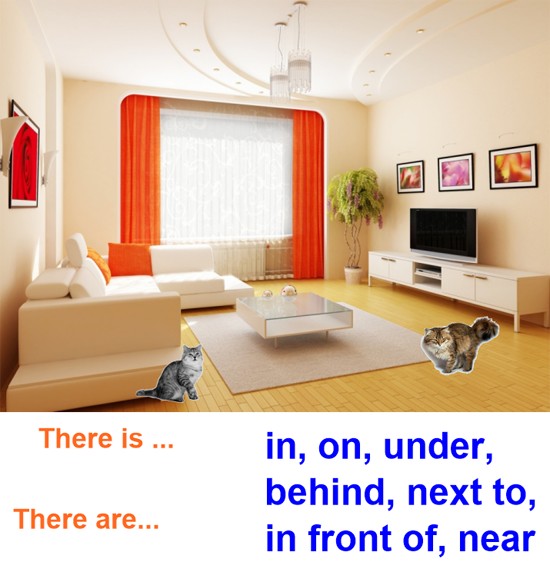 Устно описать комнату еще раз, как мы делали на уроке.